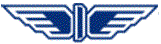 “БДЖ – ПЪТНИЧЕСКИ ПРЕВОЗИ” ЕООДцЕНТРАЛНО УПРАВЛЕНИЕул. “Иван Вазов” № 3, София 1080, България		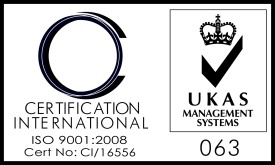 тел.: (+359 2) 932 41 90				факс: (+359 2) 987 88 69			bdz_passengers@bdz.bgwww.bdz.bgУСЛОВИЯ ЗА УЧАСТИЕ И УКАЗАНИЯ ЗА ПРОВЕЖДАНЕ НА ПРОЦЕДУРА ЧРЕЗ ПРЯКО ДОГОВАРЯНЕI. Описание:Настоящата процедура чрез пряко договаряне при условията на чл.182, ал.1, т.1 от  ЗОП се провежда в изпълнение на Решение № ………/………...2017г. на Управителя на “БДЖ - Пътнически превози” ЕООД за откриване на процедура за възлагане на обществена поръчка с предмет: „Доставка на 48 бр. необработени бандажи от валцувана нелегирана стомана за електрически локомотиви серии 44 и 45”.II. Условия, наличието на които води до отстраняване на участниците от процедурата: 1. При наличието на основанията по чл. 107 във връзка с чл. 144, ал. 2 от ЗОП.2. При наличието на основанията по чл. 54 от ЗОП и чл. 55, ал. 1, т.1 от ЗОП. 2.1. Участник, за когото са налице основания по чл.54, ал.1 и чл. 55, ал. 1, т.1 от ЗОП, има право да представи доказателства, че е предприел мерки, които гарантират неговата надеждност, съгласно чл. 56, ал.1 от ЗОП.III. Документи, чрез които се доказва липсата на основания за отстраняване, представят се при сключване на договор.1. Свидетелство за съдимост или съответния документ издаден от компетентен орган, съгласно законодателството на държавата, в която участникът е установен /за чуждестранно лице/ за обстоятелствата по чл. 54, ал. 1, т. 1 от ЗОП, в рамките на неговата валидност към датата на сключване на договора и трябва да бъде представено в оригинал или нотариално заверено копие. Този документ се представя за всички лица, посочени в чл. 54, ал. 2 от ЗОП във връзка с чл. 40 от ППЗОП.2. Удостоверение от органите по приходите и удостоверение от общината по седалището на възложителя и на участника - за обстоятелството по чл. 54, ал. 1, т. 3 ЗОП; Удостоверенията следва да са оригинал или нотариално заверени копия и да са издадени не по-рано от 2 месеца от датата на сключване на договора. 3. Удостоверение, издадено от Агенцията по вписванията - за обстоятелствата по чл. 55, ал. 1, т. 1 ЗОП. 4. Декларация за липса на обстоятелствата по чл.54, ал.1, т.7 от ЗОП.ІV. Критерии за допустимост: Възложителят не поставя условия за допустимост към участниците.           VІ. Критерии за възлагане: „Най-ниска цена”               VІI. Офертата се представя в запечатана, непрозрачна опаковка, от участника или от упълномощен представител, лично или чрез пощенска или друга куриерска услуга, препоръчана пратка с обратна разписка, адресирана до деловодството на “БДЖ-Пътнически превози” ЕООД, на адрес: гр. София 1080, ул. „Иван Вазов” № 3, всеки работен ден от 08.00 ч. до 16.45 ч.Върху опаковката се посочват:Наименование на поръчката, закоято се подава офертата;Наименование на участника, включително на участниците в обединението, когато е приложимо;             -    Адрес за кореспонденция: телефон, факс и електронен адрес;Опаковката с офертата трябва да съдържа задължително:Техническо предложение (по образец). Ценово предложение (по образец).             3.  Пълномощно, когато лицето, което подава офертата, не е законен представител на участника./Представя се в оригинал или нотариално заверено копие/Подаване на офертите:            Офертата се подава на български език, а в случай че е представен документ на чужд език, същият следва да е придружен от превод на български език.Когато офертата се подава от юридическо лце, същата следва да е подписана от законния представител на участника, съгласно търговската му регистрация или упълномощен с нотариално заверено пълномощно негов предствител, както и оформена с печат на участника. Пълномощното се представя в оригинал или в нотариално заверено копиеVIII. Условия за провеждане на договарянето1. Комисията отваря офертата и оповестява Техническото предложение и Ценовото предложение, и провежда договарянето с поканения участник на определената дата и час за провеждане на преговорите.Документ за упълномощаване, когато лицето, участващо в договарянето, не е законният представител на участника - нотариално заверено пълномощно на лицето, учстващо в договарянето (оригинал). Пълномощното следва да съдържа всички данни на лицата (упълномощен и упълномощител), както и изявление, че упълномощеното лице има право да договаря и да представлява участника в процедурата.2. Направените предложения и постигнатите договорености с участника се отразяват в протокол, който се подписва от членовете на комисията и от участника.3. Продължителността на договарянето се определя по преценка на Комисията и с оглед възможностите на участника за вземане на решения по клаузите на договора.4. Договорености с участника, които не са записани в протокол от проведено договаряне, не се считат за легитимни за целите на процедурата и няма да бъдат взети под внимание при оценката и класирането на участника.5. При различие или противоречие на записи от два последователни протокола между Комисията и участник, за валидни се считат записите в протокола, подписан последен по време.6. Предложение на участник се счита за легитимно за процедурата, само при условие, че Комисията се е съгласила с направеното предложение и с участника са постигнали договореност по съответната промяна и това е записано в протокола от проведеното договаряне. Когато Комисията не се съгласи с направено предложение от участника или не вземе писмено отношение и/или решение по направеното предложение, то се счита за нелегитимно за процедурата.7. Участникът също има право да не се съгласи с предложение направено от Комисията, когато то е извън или в противоречие с условията за участие в процедурата. Когато участникът се съгласи с такова предложение на Комисията и това бъде записано в протокола, то се счита за легитимно. 8. Комисията може по свое решение да поиска от участника допълнителна информация и разяснения. Искането на Комисията е в писмен вид (чрез запис в протокола от договарянето или отделно писмо), като се дава разумен срок за отговор.Отговорът също е писмен. Не се вземат под внимание разяснения на участника, които не са в отговор на искането на Комисията.9. В процеса на провеждане на процедурата участника е длъжен да уведомява Възложителя за всички настъпили промени в декларираните обстоятелства, в 7 – дневен срок от настъпването им.IX. Сключване на договор 1. Определения за изпълнител на обществената поръчка, представя на Възложителя гаранция за изпълнение, в размер на 5% от стойност на договора без ДДС със срок на валидност 30 дни след изтичане срока на договора. Гаранцията се представя в една от следните форми: - Парична сума /депозит/ по банкова сметка на Възложителя "БДЖ-Пътнически превози" ЕООД - ОББ клон Света София IBAN BG 57 UBBS 8002 1052 2265 20, BIC UBBSBGSF,- безусловна и неотменяема банкова гаранция, - застраховка, която обезпечава изпълнението чрез покритие на отговорността на изпълнителя;2. Гаранцията представена като парична сума или безусловна и неотменяема банкова гаранция, може да се предостави от името на изпълнителя за сметка на трето лице – гарант. 3. Условията за задържането и освобождаването на гаранцията за изпълнение са уредени в проекта на договор към документацията за участие.4. Възложителят сключва договор за обществената поръчка по реда на чл.112, ал.7, т.1, буква „а”.На основание чл.65, ал.2 от ППЗОП при подписване на договора определеният за изпълнител представя освен документите по чл.67, ал.6 от ЗОП и декларация за липса на обстоятелствата по чл.54, ал.1, т.7 от ЗОП.5. Възложителят не сключва договор, когато участникът, класиран на първо място:-  откаже да сключи договор;-  не изпълни някое от условията по чл. 112, ал. 1 ЗОП, или-  не докаже, че не са налице основания за отстраняване от процедурата.За неуредените въпроси, ще се прилагат разпоредбите на ЗОП и ППЗОП.